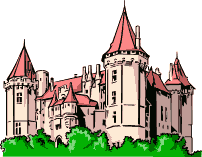 JÍDELNÍČEK  MŠEC 6. 8. – 10. 8. 2018  Pondělí         Polévka: rajská se zeleninou a těstovinami (1,3,9)   6. 8.             Hl. jídlo: zapečené těstoviny s kuřecím masem a zeleninou (1,3,7)Obsahuje alergeny: viz pokrm………………………………………………………………………………………………………………………………………….. Úterý         Polévka: květáková s vejci (1,3)  7. 8.           Hl. jídlo: hovězí roštěná, rýže (1)Obsahuje alergeny: viz pokrm…………………………………………………………………………………………………………………………………………… Středa         Polévka: hovězí vývar se zeleninou a jáhlami (1,9)   8. 8.          Hl. jídlo: kuře na česneku, bramborový knedlík, špenát (1,3,7,12)Obsahuje alergeny: viz pokrm                 ……………………………………………………………………………………………………………………………………………Čtvrtek        Polévka: kuřecí vývar se zeleninou a vaječnými noky (1,3,9)  9. 8.            Hl. jídlo: vepřové karbanátky, bramborová kaše, okurka (1,3,7) Obsahuje alergeny: viz pokrm……………………………………………………………………………………………………………………………………………Pátek        Polévka: gulášová (1)10. 8.         Hl. jídlo: čočka na kyselo, párek, kyselá okurka (1)Obsahuje alergeny: viz pokrm……………………………………………………………………………………………………………………………………………Změna jídelníčku vyhrazena!Přejeme dobrou chuť !Strava je určena k okamžité spotřebě!